 П О С Т А Н О В Л Е Н И ЕПРАВИТЕЛЬСТВА  КАМЧАТСКОГО КРАЯ             г. Петропавловск-КамчатскийВ соответствии с Федеральным законом от 12.02.1998 № 28-ФЗ «О гражданской обороне», от 06.10.1999 № 184-ФЗ «Об общих принципах организации законодательных (представительных) и исполнительных органов государственной власти субъектов Российской Федерации», от 06.10.2003 № 131-ФЗ «Об общих принципах организации местного самоуправления в Российской Федерации», постановлениями Правительства Российской Федерации от 23.04.1994 
№ 359 «Об утверждении Положения о порядке использования объектов и имущества гражданской обороны приватизированными предприятиями, упреждениями и организациями», от 29.11.1999 № 1309 «О порядке создания убежищ и иных объектов гражданской обороны», в целях обеспечения сохранности и рационального использования защитных сооружений и иных объектов гражданской обороны (далее - ЗС ГО) на территории Камчатского краяПРАВИТЕЛЬСТВО ПОСТАНОВЛЯЕТ:1. Исполнительным органам государственной власти Камчатского края и органам местного самоуправления муниципальных образований в Камчатском крае на соответствующих территориях:1) определить общую потребность в объектах гражданской обороны (далее - ГО), создаваемых в целях решения задач в области ГО в соответствии с полномочиями в области ГО;2) организовать во взаимодействии с Главным управлением МЧС России по Камчатскому краю учет существующих и вновь строящихся ЗС ГО и иных объектов ГО в соответствии с действующим законодательством;3) в пределах своих полномочий усилить контроль за обеспечением сохранности ЗС ГО и иных объектов ГО и готовности их к использованию по предназначению;4) не реже 1 раза в 2 года проводить инвентаризацию ЗС ГО и иных объектов ГО, расположенных на территории Камчатского края;5) организовать работу по приведению в готовность ЗС ГО, не соответствующих требованиям приказов МЧС России от 15.12.2002 № 583 «Об утверждении и введении в действие Правил эксплуатации защитных сооружений гражданской обороны» и от 21.07.2005 № 575 «Об утверждении Порядка содержания и использования защитных сооружений гражданской обороны в мирное время»;6) обеспечить недопущение преждевременного и неправомерного списания ЗС ГО;7) исключить случаи списания и сдачи в аренду ЗС ГО и иных объектов ГО без согласования с Главным управлением МЧС России по Камчатскому краю;8) проводить градостроительную политику с учетом использования подземного пространства городов и населенных пунктов в интересах инженерной защиты населения.2. Руководителям организаций предприятий, учреждений и организаций, находящихся на территории Камчатского края:1) обеспечить сохранность ЗС ГО и иных объектов ГО и надежную работу их систем жизнеобеспечения;2) в целях рационального использования, содержания, эксплуатации и определения технического состояния ЗС ГО руководствоваться требованиями приказов МЧС России от 15.12.2002 № 583 «Об утверждении и введении в действие Правил эксплуатации защитных сооружений гражданской обороны» и от 21.06.2005 № 575 «Об утверждении Порядка содержания и использования защитных сооружений гражданской обороны в мирное время», а также СНиП 3.01.09-84 «Приемка в эксплуатацию законченных строительством защитных сооружений гражданской обороны», СП 88.13330.2014 «СНиП II-11-77* «Защитные сооружения гражданской обороны»; 3) при смене собственника приватизированного предприятия ЗС ГО и иные объекты ГО передавать в установленном порядке его правопреемнику на ответственное хранение и в пользование. При продаже объектов недвижимости, имеющих встроенные и отдельно стоящие объекты ГО, и переходе имущественных прав к правопреемникам включать в договоры купли-продажи условия, предусматривающие необходимость заключения новым собственником в установленном порядке договора о правах и обязанностях в отношении объектов и имущества ГО, а также о выполнении мероприятий по ГО.3. Рекомендовать Главному управлению МЧС России по Камчатскому краю;1) вносить при необходимости Правительству Камчатского края предложения по вопросам, связанным с накоплением, сохранением и рациональным использованием ЗС ГО и иных объектов ГО на территории Камчатского края;2) совместно с исполнительными органами государственной власти Камчатского края проводить проверки приватизированных предприятий, учреждений и организаций на предмет соблюдения требований Положения о порядке использования объектов и имущества ГО приватизированными предприятиями, учреждениями и организациями, утвержденного постановлением Правительства Российской Федерации от 23.04. 1994 № 359 «Об утверждении Положения о порядке использования объектов и имущества гражданской обороны приватизированными предприятиями, учреждениями и организациями», и по результатам проверок принимать соответствующие меры;3) вести учет существующих и строящихся ЗС ГО и иных объектов ГО на территории Камчатского края;4) осуществлять контроль за сохранностью ЗС ГО и иных объектов ГО и поддержанием их в состоянии постоянной готовности к использованию.4. Признать утратившим силу:1) постановление Правительства Камчатского края от 04.06.2008 
№ 174-П «Об утверждении положения о создании и поддержании в состоянии постоянной готовности к использованию защитных сооружений гражданской обороны на территории Камчатского края»;2) постановление Правительства Камчатского края от 24.10.2013 
№ 472-П «О внесении изменения в приложение к постановлению Правительства Камчатского края от 04.06.2008 № 174-П «Об утверждении положения о создании и поддержании в состоянии постоянной готовности к использованию защитных сооружений гражданской обороны на территории Камчатского края»;3) постановление Правительства Камчатского края от 01.06.2016 
№ 206-П «О внесении изменения в приложение к постановлению Правительства Камчатского края от 04.06.2008 № 174-П «Об утверждении положения о создании и поддержании в состоянии постоянной готовности к использованию защитных сооружений гражданской обороны на территории Камчатского края».5. Настоящее постановление вступает в силу через 10 дней после дня его официального опубликования. Губернатор Камчатского края                                                               В.И. Илюхин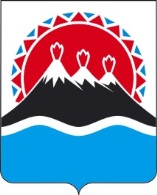 №О мерах по сохранению и рациональному использованию защитных сооружений и иных объектов гражданской обороны в Камчатском крае